#unversorgtseit1969Mein altes Leben + was ich vermisseNameOrt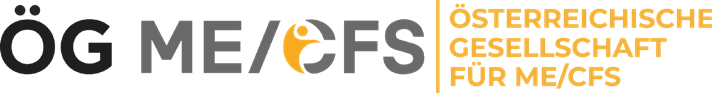 AlterME/CFS erkrankt seitMein Leben mit ME/CFS + was ich mir wünsche#MillionsMissing